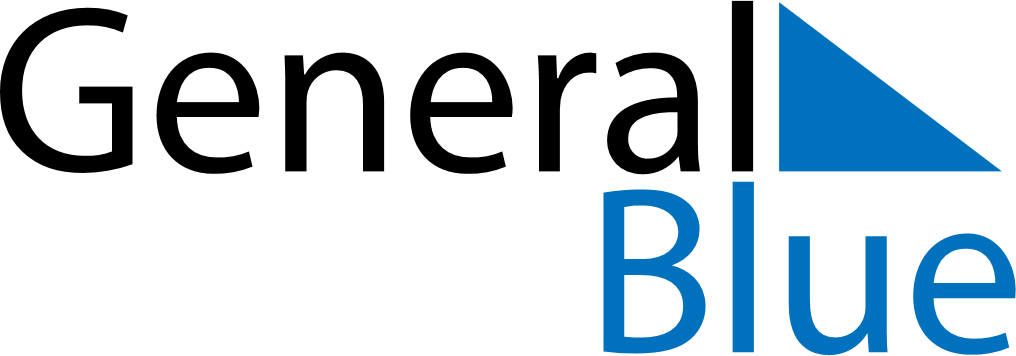 January 2021January 2021January 2021AustriaAustriaMONTUEWEDTHUFRISATSUN123New Year’s Day45678910Epiphany111213141516171819202122232425262728293031